BOX TOP$ Collection SheetFinal Contest Deadline: 5/11/2018Student Name___________________________________  Teacher ______________________ Grade______Clip Box Tops and check the expiration dateTape or glue trimmed Box Tops to the paws below and/or send Bonus Box Tops in a labeled bagAdditional forms can be found on Huebner’s PTA website!Send the completed sheet back before the deadline See the other side of this form for more detailed instructions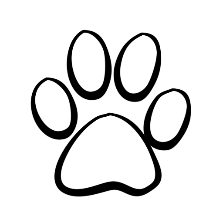 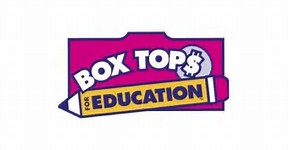 Dear Parents and Guardians:Thank you for submitting your Box Tops for our second contest this year! We have now earned over $1,000.00. Mrs. Neutzling’s (Kinder) class continues to hold the Box Tops Trophy as the overall class winner and our winning grade, Kindergarten, will enjoy class bingo parties soon!  Our overall goal is to raise $2,500 worth of Box Tops to supplement various activities such as field trips, Art in the Classroom, Bike Rodeo and author visits, so I hope you will consider clipping your Box Tops and participating in our final contest of the year!Box Tops for Education is an easy way to help earn money for our school and your children can help!  All you have to do is look in your cupboards for participating Box Tops products such as Cheerios, Kleenex, Scott, Progresso, Betty Crocker, Pillsbury, Green Giant, Totino’s, and Fiber One (a complete list of products can be found at www.boxtops4education.com under earn Box Tops.)How to collect Box Tops:Clip off the small, pink “coupon” such as the one pictured at the top of the page and you can glue or tape it to a collection sheet on the back of this letter. Check the expiration date on the Box Tops.  No credit is given for any that have expired or have the expiration date missing.Bonus Box Tops (worth more than 10¢) should be submitted in a separate baggie or envelope labeled with the student’s name, teacher and grade level. Partially filled collection sheets and baggies of loose Box Tops are perfectly acceptable.  Just be sure that the student’s name, teacher and grade level are included so they can get credit for their contribution.We will be collecting Box Tops all year long with our final collection contest deadline beingFriday, May 11, 2018.  As reward, the winning class for each grade level that submits the most Box Tops by this deadline will earn a Pajama Day. Individual students who submit 25 or more Box Tops will receive a Box Tops Spirit Stick and those who submit 100 or more Box Tops will receive one Smencil (a scented pencil)!  The classroom that collects the most overall will be declared the champions and be presented with our rotating Box Tops trophy.  Other ways to help collect Box Tops for Huebner:Create your own account at http://www.boxtops4education.com/ where you can find printable and digital coupons, enter sweepstakes and download additional collection sheets for your friends and family.Download the Box Tops for Education Bonus App where you can find additional coupons, promotions, and earn more for our school!Keep your eye out for additional promotions at your favorite stores including HEB, Costco, Sam’s Club and Walmart to earn even more!Thank you very much for your support of our school.  Together, we can make a BIG difference!Stephanie Westney (stwestney@gmail.com)Huebner Elementary PTA Box Tops Chairperson